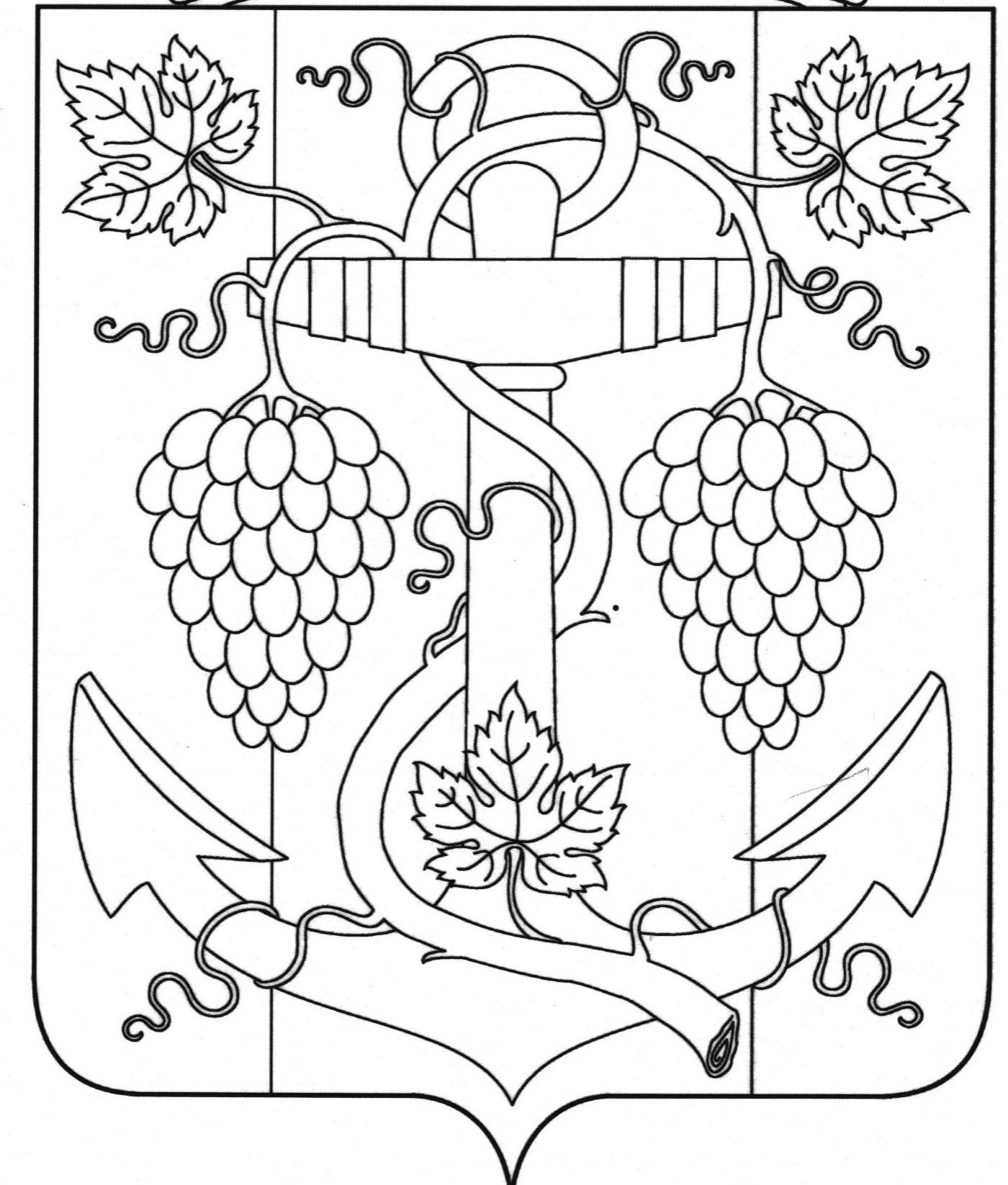 АДМИНИСТРАЦИЯ  ЗАПОРОЖСКОГО СЕЛЬСКОГО ПОСЕЛЕНИЯТЕМРЮКСКОГО РАЙОНА                                                            ПОСТАНОВЛЕНИЕ                    от   13.05.2019                                                       №            65                                                           ст-ца ЗапорожскаяО проведении карантинных мероприятий по уничтожению карантинных объектов: амброзии полыннолистной, американской белой бабочки и других карантинных вредителей и растений  на территории Запорожского сельского поселения Темрюкского района в 2019 году            На территории  Запорожского сельского поселения Темрюкского района проводится определенная работа по уничтожению карантинных объектов - американской белой бабочки, амброзии полыннолистной, и других карантинных вредителей и растений.            Однако рядом руководителей предприятий и учреждений, главами КФХ и ЛПХ не принимается должных мер по уничтожению карантинных объектов и другой сорной растительности на прилегающих и закрепленных территориях, что приводит к снижению урожая сельскохозяйственных культур, высокой заболеваемости населения.             Учитывая важность борьбы с амброзией полыннолистной на территории Запорожского сельского поселения как для местных жителей , так и для гостей, прибывающих на отдых необходимо всем собственникам и арендаторам земельных участков своевременно выявлять очаги произрастания амброзии полыннолистной и уничтожению этого карантинного сорняка еще до цветения.            В целях принятия мер по уничтожению карантинных объектов: американской белой бабочки, амброзии полыннолистной,  и других карантинных вредителей и растений в 2019 году  п о с т а н о в л я ю: 1. Активизировать работу среди населения, руководителей предприятий и организаций, глав КФХ по уничтожению карантинных объектов: американской белой бабочки, амброзии полыннолистной, и других карантинных вредителей и растений на территории  Запорожского сельского поселения Темрюкского района на прилегающих и закрепленных территориях в период с 1 июня по 1 октября 2019 года.22. Рекомендовать руководителям предприятий, учреждений, организаций, главам КФХ, гражданам обеспечить работу  по уничтожению карантинных объектов: американской белой бабочки, амброзии полыннолистной, и других карантинных вредителей и растений. в 2019 году на территории  Запорожского сельского поселения Темрюкского района на прилегающих и закрепленных территориях.3. Создать рабочую группу из работников отдела земельных и имущественных отношений (Вовк)  по осуществлению контроля за проведением мероприятий по уничтожению карантийной и другой сорной растительности.  4.  Административной комиссии в целях контроля по уничтожению карантинных объектов - амброзии полыннолистной и другой сорной растительности в 2019 году на территории  Запорожского сельского поселения Темрюкского района еженедельно совершать рейдовые проверки. В случае выявления фактов ненадлежащего выполнения настоящего постановления привлекать виновных лиц к административной ответственности по ст.3.2.11 Закона Краснодарского края №607  «Об административных правонарушениях».  5. Инженеру по земельным и имущественным отношениям А.И. Езовой, руководителям ТОС организовать наглядную агитацию и  разъяснительную работу среди населения  о приносимом вреде здоровью и окружающей среде карантинных вредителей сорняков.  6. Постановление «О проведении карантинных мероприятий по уничтожению карантинных объектов: амброзии полыннолистной, американской белой бабочки и других карантинных вредителей и растений  на территории Запорожского сельского поселения Темрюкского района в 2019 году» вступает в силу со дня его подписания. Глава Запорожского сельского поселения Темрюкского района			                                     	       Н.Г. КолодинаЛИСТ СОГЛАСОВАНИЯпроекта постановления администрации Запорожского сельского поселенияТемрюкского района                                             от  13.05.2019               №    64«О проведении карантинных мероприятий по уничтожению карантинных объектов: амброзии полыннолистной, американской белой бабочки и других карантинных вредителей и растений  на территории Запорожского сельского поселения Темрюкского района в 2019 году»Проект внесен и составлен:Начальник отдела  земельных и имущественных отношений                                                                     А.В.ВовкПроект согласован:Заместитель главы Запорожского сельского поселения Темрюкского района                                                                         О.П.МакароваНачальник общего отдела                                                                    И.В.Рыбина